Mystery boxes will contain a random selection of red, white and sparkling wine. Box Price $40. Contains 6 bottles. Assortment of suppliers. 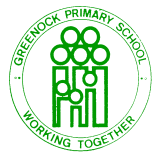 All money deposited into the school account: 		BSB: 105-055 		Account number:  229302940		Reference:  Family surname + “Mystery Box Sale”I am happy for my mystery boxes to be packed together in a larger box  YES  NO We would like to acknowledge the generosity of Treasury Wine Estate, Steinborner and Reynolds Family Vineyard and other generous Barossa cellar doors for their kind donations.  All money raised will be put towards the painting and renovations for the school “Wellbeing” Room.NOTE: bottle numbers are limited.  Wine will be allocated on receipt of the order form.   Student NameWe have a fantastic opportunity to offer some “mystery boxes” of wine for a bargain price - 6 Bottles for $40!  That’s under $7.00 per bottle! Some bottles are valued at $20+. Limited bottles available, therefore, wine will be assigned as the orders come in…so don’t delay in placing your orders. The school will notify when wine has sold out. ALL ORDER FORMS RETURNED BY FRIDAY WK 8, 24TH JUNE 2022ORDER PICKUP – FRIDAY 8TH JULY (LAST DAY OF TERM) FROM SCHOOL CANTEEN 1:30-2:30.ALL ORDERS MUST BE PICKED UP ON THIS DATE.We have a fantastic opportunity to offer some “mystery boxes” of wine for a bargain price - 6 Bottles for $40!  That’s under $7.00 per bottle! Some bottles are valued at $20+. Limited bottles available, therefore, wine will be assigned as the orders come in…so don’t delay in placing your orders. The school will notify when wine has sold out. ALL ORDER FORMS RETURNED BY FRIDAY WK 8, 24TH JUNE 2022ORDER PICKUP – FRIDAY 8TH JULY (LAST DAY OF TERM) FROM SCHOOL CANTEEN 1:30-2:30.ALL ORDERS MUST BE PICKED UP ON THIS DATE.NAMENo. of Boxes Requested($40 per Box)TOTAL AMOUNT $